Kako iz obsega dobimo stranice likov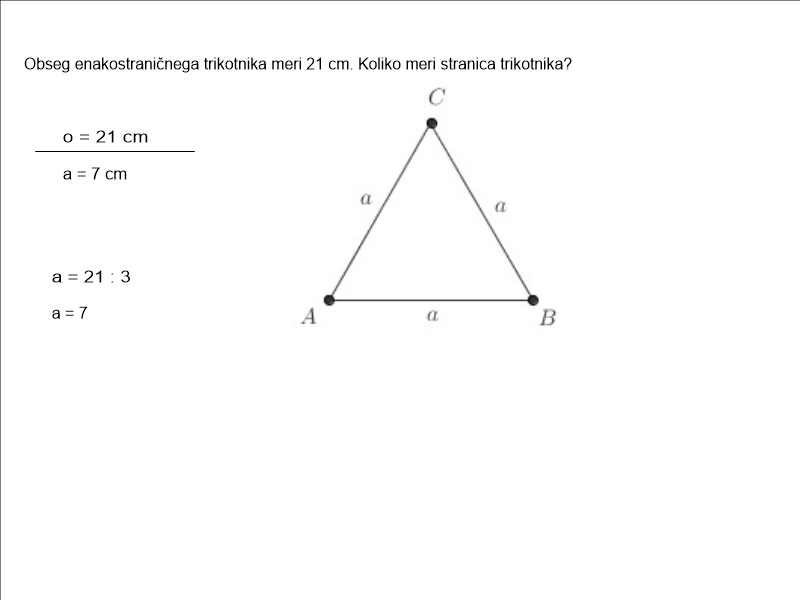 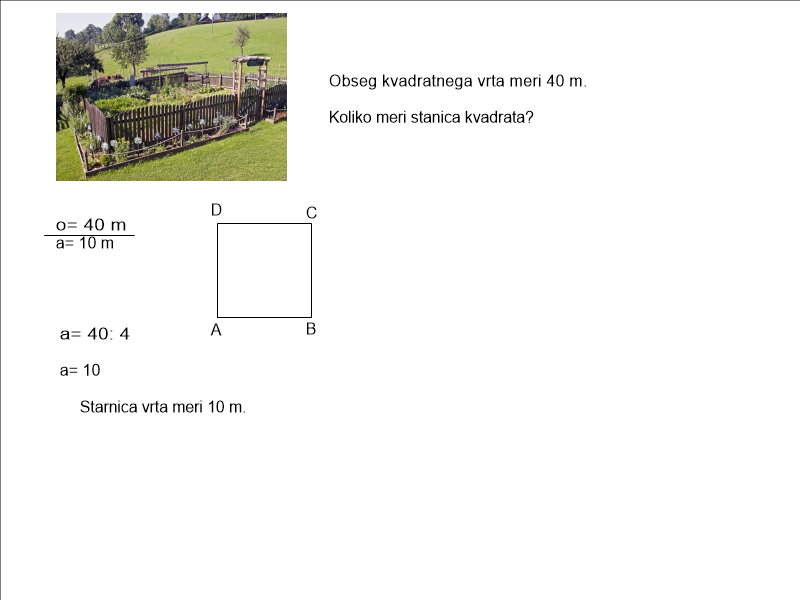 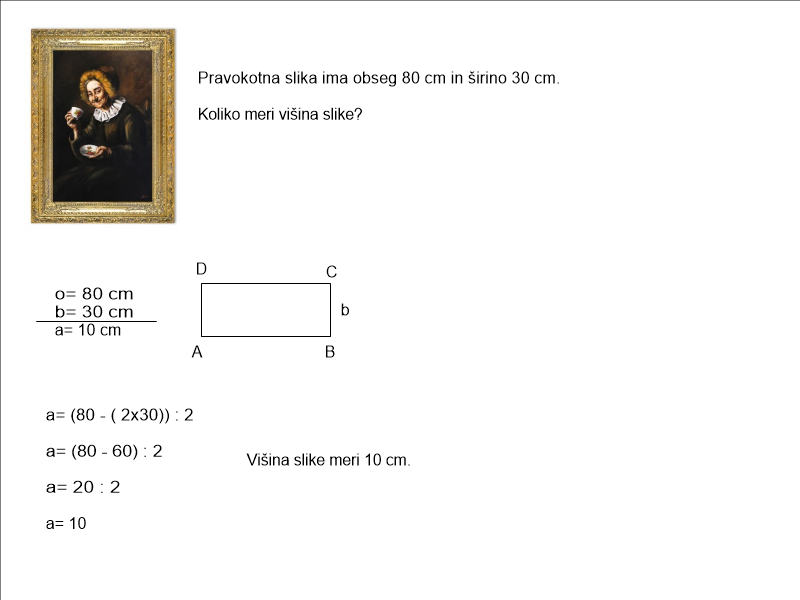 Izračunaj naloge! Pazi na obliko zapisa. Ne pozabi na odgovore.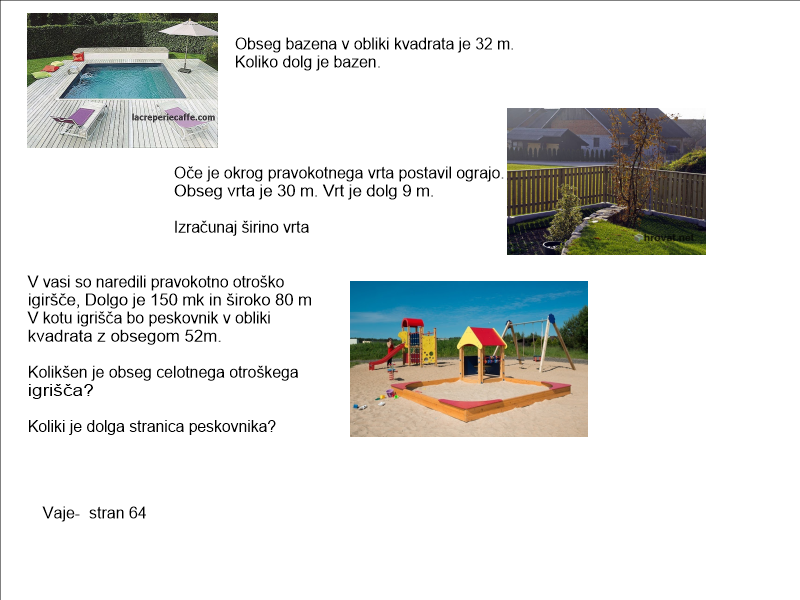 